السيره الذاتيةالاســــــــــــم   : د. شهباء احمد حسين غايب العزاوي تاريخ الميـلاد  :	26 / 9 / 1976 الحاله الزوجية : متزوجةعدد الاولاد    : 3	الديـــــــــــانة   :  مسلمة الوظيفة     :   تدريسية في كلية التربية البدنية وعلوم الرياضه للبنات  الدرجة العلمية :   مدرس دكتور    عنوان العمل   :     جامعة بغداد / البدنية وعلوم الرياضه للبنات  الهاتف النقال  :       0773540057البريد ألالكتروني : shahbaalazawy@gmail.com       أولاً : المؤهلات العلمية .ثانيا : التدرج الوظيفيثالثا : المناصب الادارية التي شغلتها.رابعا : التدريس الجامعيخامسا : المقررات الدراسية التي قمت بتدريسهاسادسا : ( الاطاريح ، الرسائل ) التي أشرف عليها:	سابعاً: المؤتمرات والندوات العلمية التي شارك فيها.ثامنا: الأنشطة العلمية الاخرى . تاسعا: المشروعات البحثية فى مجال التخصص لخدمة البيئة والمجتمع أو تطوير التعليم . عشرا: عضوية الهيئات العلمية المحلية والدولية .احد عشر:الكتب المؤلفة أو المترجمة. اثنا عشر: اللغــات  العربية    الانجليزية       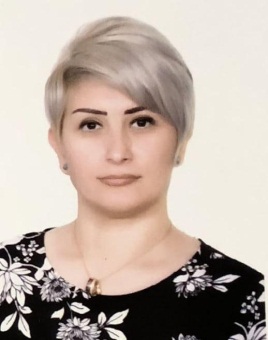 الدرجة العلميةالجامعةالكليةالتاريخبكاوريوس بغدادالتربية البدنية ةعلوم الرياضه للبنات1998ماجستير بغدادالتربية البدنية ةعلوم الرياضه للبنات2002دكتوراهبغدادالتربية البدنية ةعلوم الرياضه للبنات2014تتالوظيفةالجهةالفترة من - الى1-1-تدريسيه التربية البدنية وعلوم الرياضه جامعة ديالى2004-20092-2-تدريسية في التربية البدنية ةعلوم الرياضه للبناتجامعة بغداد2009-20183-3-4-4-5-تالوظيفةالجهةالفترة من -الى1-رئيس نادي الشباب الرياضي وزارة الشباب والرياضه2-رئيس للجنة الرياضة النسوية في الاتحاد المركزي للكره الطائره اللجنة الاولمبية الوطنية العراقية 3-عضو اللجنة النسوية في اللجنة الاولمبية الوطنية العراقيه اللجنة الاولمبية الوطنية العراقية4-رئيس منظمة الطيف للرياضة النسوية منظمات مجتمع مدني 5-عضو نادي فتاة بغدادوزارة الشباب والرياضه 6-عضو لجنة العلاقات والتنسيق في كلية التربية الرياضية للبنات وزارة التعليم العالي والبحث العلمي 7-تالجهة (المعهد/الكلية)الجهة (المعهد/الكلية)الجامعةالفترة من - الى1-التربية البدنية وعلوم الرياضهالتربية البدنية وعلوم الرياضهديالى2004-20092-2-التربية البدنية وعلوم الرياضهبغداد2009-20183-3-4-4-5-5-تالقسمالقسمالمادةالسنة1-الالعاب الفرقيه الالعاب الفرقيه الكرة الطائرة2004-20182-2-الالعاب الفرقيهالكرة الطائرة20193-3-4-4-5-5-تاسم الاطروحه او الرسالهالقسمالقسمالسنة1-2-3-4-5-تالعنوانالسنةمكان انعقادهانوع المشاركة1-محاضرة نوعية عن أحدى الأجهزة المختبرية في علم النفس الرياضي .2013كلية التربية البدنية وعلوم الرياضة للبناتحضور2-ندوة تقييم الأداء .2014كلية التربية البدنية وعلوم الرياضة للبناتحضور3-ندوة المكتبة الافتراضية2014كلية التربية البدنية وعلوم الرياضة للبناتحضور4-حضورمحاضرةدينيه القاءها  سماحه الشيخ عبدالرضا معاشي في اربعينيه الامام الحسين عليه السلام2015كلية التربية البدنية وعلوم الرياضة للبنات		حضور5-حضور ندوة عن الامراض السرطانيه في الثدي في كليه التربيه البدنيه وعلوم الرياضه2016كلية التربية البدنية وعلوم الرياضة للبنات	حضور6-حضور ندوة عن المنشأت الرياضيه 2017وزارة الشباب والرياضهحضورداخل الكليةخارج الكليةمحاضره مشتركة عن التعديلات في قانون الكرة الطائرةمحاضره في دورة النشاط الرياضي لقاطع الرصافة الاولى للعبة الكرةالطائرة تقييم بحث للنشرعضو لجنة استلال لجنة مناقشة رسالة ماجستير تاسم البحثمحل النشرالسنة1-1- اثر تمرينات ادراكية –توافقيه في تطوير دقة بعض المهارات الاساسية في الكرة الطائرة .مجلة كلية التربية البدنية وعلوم الرياضة للبنات20132-البناء العاملي البسيط لبعض المتغيرات البدنية لمهارة الضرب الساحق بالكرة الطائرهمجلة كلية التربية البدنية وعلوم الرياضة بابل20093-نسبة مساهمة بعض القياسات الجسمية والقدرات البدنية في مهارة الضرب الساحق بالكرة الطائرة .مجلة كلية التربية البدنية وعلوم الرياضةجامعة ديالى 20104-- دراسة ظاهرة المناخ النفسي بفرق النساء بالكرة الطائرةوعلاقتها بانجازهن في الدوري العراقيمجلة كلية التربية البدنية وعلوم الرياضة للبنات20135-اثر تمرينات توافقيه في تطوير دقة الادراك الحس حركي المهارات الهجومية في الكرة الطائره لدى الشباب مجلة كلية التربية البدنية وعلوم الرياضة للبنات2014اسم الكتابسنة النشر